Harrison Tennis Program - Banner Sponsorship Form The Harrison High School Tennis Program’s goal is to help our tennis athletes develop physically, emotionally and socially, through competition while being a part of our team environment.  Your support of our Harrison Tennis Program through donations and a banner sponsorship goes toward the costs associated with court maintenance, equipment needs, tournament fees, uniforms, and travel expenses.  The banner will either be Navy or Kelly-Green background with your company logo in white and will be displayed at the Harrison entrance leading to the football field, baseball field and our tennis facility.  The banner will be seen by spectators throughout the year by spectators for each of the following sports:  football, baseball, tennis, lacrosse, soccer and any spectators from the many youth programs that use our facilities.  Any monies that are donated are greatly appreciated and are tax deductible.  Please choose one of our sponsorship options below:$300 Platinum Sponsorship Name or Company with your logo on a banner and displayed for one calendar year.Your name/company will also be included in our weekly Harrison E-Blast that reaches about 3,000 people in our Harrison Community for one calendar year.$200 Gold SponsorshipName or Company with your logo on a banner and displayed for one calendar year.Food SponsorshipProvide a main meal for one of our home matches for 30 players/coaches and have your company name included in our weekly Harrison E-Blast that reaches about 3,000 people in our Harrison Community for that week.____________________________________________________________________________________________Sponsorship Option _____________________________		Banner Information (to be included on the banner)Name of Company _______________________________		*Include a business card if you would like your company logo on the bannerCompany Address__________________________________________	City _____________________Company Phone number ____________________________________**All banners will include “Proudly Supports Harrison Tennis” on the bottom***All sponsorships must be approved by the AD before banners will be printedSponsor contact (in case of questions about banner)  Name __________________________________  Phone  __________________Tennis Player Name (player who secured the sponsorship) ______________________________     This is a new sponsorship		  This is a renewal   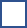 For Boys Team Sponsor - Make check out to Harrison High School TennisFor Girls Team Sponsor – Make the check out to Lady Hoya TennisAmount Received:  __________________  Check #  ________________  Date  _______________